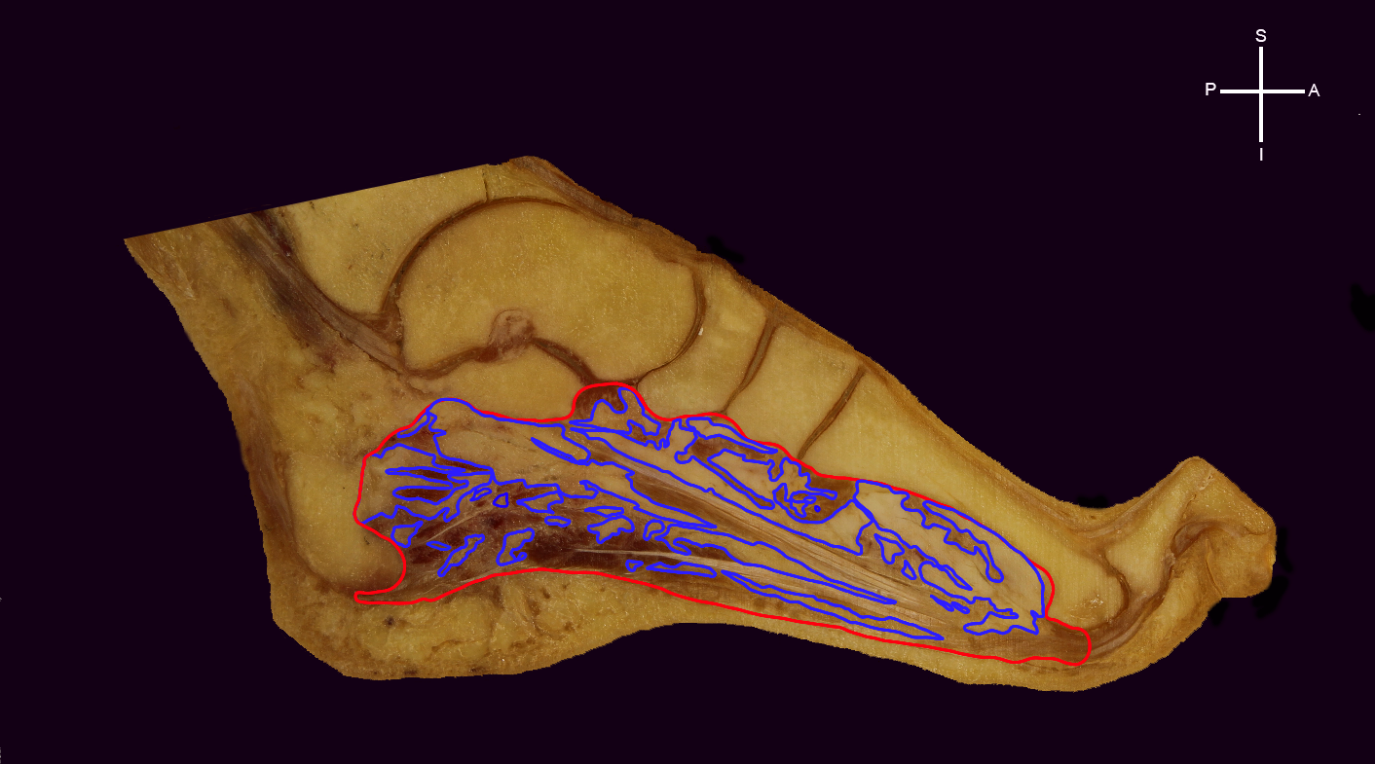 Figure 1: Area of fat within the plantar muscular space of the foot. The regions of interest were manually circled using the programme OsiriX. The area of the plantar muscular space is highlighted in red and the maximal fat content is marked in blue. File: Tomlinson Image 1